4th Grade Spelling  Regular List4th Grade Spelling  Regular List4th Grade Spelling Challenge List4th Grade Spelling Challenge List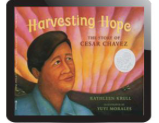 Unit 4Lesson 19:Harvest Hope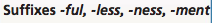 1.colorful2. weakness3. movement4. endless5. truthful6. illness7. cheerful8. useless9. beautiful10. restless11. clumsiness12. pavement13. peaceful14. fondness15. neatness16. speechless17. statement18. wasteful19. penniless20. treatment Unit 4Lesson 19:Harvest Hope1.colorful2. weakness3. movement4. endless5. truthful6. illness7. cheerful8. useless9. beautiful10. restless11. clumsiness12. pavement13. peaceful14. fondness15. neatness16. speechless17. statement18. wasteful19. penniless20. treatment Unit 4Lesson 19:Harvest Hope1.awake2. feast3. stray4. greet5.praise6. disease7. repeat8. display9. braces10. thief11. ashamed 12. sleeve13. waist14. beneath15. sheepish16. release17. remain18. sway19. training 20. nieceUnit 4Lesson 19:Harvest Hope1.awake2. feast3. stray4. greet5.praise6. disease7. repeat8. display9. braces10. thief11. ashamed 12. sleeve13. waist14. beneath15. sheepish16. release17. remain18. sway19. training 20. niece